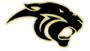 Men’s Soccer Booster Club 2020-2021 Program Advertisers FormDate: _________________________________ Company Name: _____________________________________________________ Company Contact: ____________________________________________________Address: ____________________________________________________________ City: ______________ State: __________ Zip: _____________ Phone: ____________________________________________________ Email: _____________________________________________________ Website: __________________________________________________AD Size (finished production is W 8.5” x H 10.75”) Payment: ▪ Credit Card: Type V/MC Number: _____________________________________________________ Expiration: _____________ Security Code: __________ ▪ To pay by check, please make checks payable to: Plano East Soccer Booster Club▪ Please return completed form to peshsoccerboosterclub@gmail.com. Payment can be made online at www.planoeastsoccer.comFull page, no bleed: W 7.5” x H 10”$200½ pg Horizontal: W 5” x H 7.5”$100¼ pg Vertical: W 3.75” x W 4.75”$50Parent insert/business card size with small pic$35Parent insert/business card size with no pic$25